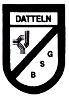                    Aufnahme-Antrag / Ausfertigung für den Verein+Mitglied______________________________    ______________________     __________________Name                                                      Vorname                                 Geb.-Datum______________________________________________________     __________________Wohnort, Straße u. Hausnummer                                                       Telefon______________________________________________________     __________________Art der Behinderung / keine Behinderung                                          evtl. %„ Beendigung der Mitgliedschaft gem. § 5 der Satzung lautet:Der Austritt ist dem Vorstand gegenüber schriftlich zu erklären. Er ist unter Einhaltungeiner Frist von drei Monaten und nur zum Schluss eines Geschäftsjahres (31.12.) zulässig.“Der vollständige Wortlaut der Satzung ist beim Vorstand erhältlich.Mit der Satzung bin ich einverstanden.Datteln, _ _ _ _ _ _ _ _ _ _ _  201 _          Unterschrift: ______________________________Bei Jugendlichen unter 18 JahrenUnterschrift der Eltern.                           Unterschrift: _____________________________ EinzugsermächtigungHiermit ermächtige ich die Bewegung-Sport-Gesundheit Datteln 1960 e.V., bis aufWiderruf, meinen Jahresbeitrag von z.Zt. 60,-€ von meinem Konto IBAN:____________________________________________________  BIC:   ____________________________________bei Fälligkeit abzubuchen.Datteln, _ _ _ _ _ _ _ _ _ _ _  201 _         Unterschrift: ______________________________Vereinsanschrift: BSG Datteln 1960 e.V., Schubertstr. 70, 45711 Datteln